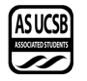 Senate AgendaAssociated Students19 January 2022Zoom Minutes/Actions recorded by: Maggie BoyleCALL TO ORDER by Bee Schaefer, INTERNAL VICE PRESIDENT  at 6:34PMLand AcknowledgmentWe ask you to join us in acknowledging the Chumash Peoples, their Elders, both past and present, as well as their future generations. We would like to take this opportunity for us all to reflect on how the work we do here today, in our search for knowledge, our opportunities to teach, and every day, in our chosen fields, affects these lands and the peoples of these lands that we work with and research to protect.We acknowledge that this University system was founded upon exclusions and erasures of many Indigenous peoples, including those on whose lands this institution is located, the villages and unceded lands of the Chumash people.  This UCSB Administration has failed to faithfully and dutifully support the traditional custodians of these lands, Chumash people and Indigenous students, through their continued support of Mauna Kea.As we work together to prevent further damage to these lands and waters that support not only our livelihoods, recreation, lifestyles, research, and education, we remember that the Chumash peoples of this area have been separated from these lands, unable to maintain livelihoods as they should, unable to recreate traditionally, unable to maintain their traditional lifeways freely, and unable to have the same access to their lands that we are provided, to do their own traditional research and educate their future generations.The Chumash people are comprised of the descendants of Indigenous peoples removed from their Island of origin Limuw (Santa Cruz), Anyapac (Anacapa), Wima (Santa Rosa) and Tuqan (San Miguel), subjugated by 5 missions during Spanish colonization of the Central Coast, from Malibu to Morro Bay and inland to Bakersfield. The Villages, upon which this University sits, were a safe haven for maritime travelers. A place alive with trading, hospitality, and abundance. A place where knowledge of and from the surrounding areas, far and wide, was shared with all people of this place and its many visitors. A traditional place of sharing knowledge and education. A tradition this University has an obligation to remember.Many of the projects and research conducted by this University are within the traditional territory of the Chumash Peoples, and/or affect other Indigenous peoples in their territories and in spite of all of this, each Tribe, Council, Clan, and Band is working diligently to restore and continue their traditional stewardship practices on these lands and heal from this historical trauma.The damage that has been done and continues to be done by not sharing the true history and legacy in this place and others, and by the exploitation of the Natural Cultural Resources of these areas, can never be erased, there is no mitigation or research project that can make their communities whole again. But we can do better!As educators, friends, and allies, together, we can acknowledge the mistakes and atrocities of the past and move forward in remembrance and relationship with the local Chumash peoples and other Indigenous peoples, to facilitate their process of healing by making sure that our processes here make room for their Chumash and Indigenous voices to be heard, their Traditional Ecological Knowledge of these territories to be listened to and their peoples to be a part of the healing of these lands and waters, as well as themselves.This acknowledgment, though brief and in no way complete, demonstrates a commitment by this institution and their educators, to begin the process of creating a relationship with the local Chumash and Indigenous Communities and work to dismantle the ongoing legacies of settler colonialism.We come together today to acknowledge, stand up for, and give voice to, the unceded lands and waters of the Chumash and all their peoplesA) MEETING BUSINESSA-1) Roll CallA-2) Excused Absences  Senator Castillo from 6:30-9:30PM for the entire QuarterSenator Zhang from 6:30 PM - 9:30 PM for the entire QuarterMOTION/SECOND: Gonzalez/H. LeeMotion language: motion to suspend orders of the day and enter accpetance of the agenda to change Senator Castillo’s name and “for the entire quarter” to ‘from 6:30-9:30PM for the entire quarter”ACTION: Vote: CONSENT   Vote Taken:  6:40 PM*Moved back at 6:43PM*MOTION/SECOND: Gonzalez/H. LeeMotion language: motion to bundle and approve all excused absencesACTION: Vote: CONSENT   Vote Taken:  6:44 PMA-3) Acceptance of ProxiesBee Schaefer (IVP)Nominee for senate IVP should swear in after acceptance of proxies with the following oath, up to ratificationThis is your opportunity to do that nowMOTION/SECOND: Gonzalez/StankiwiczMotion language: motion to suspend orders of the day and move into Appointments for Noah Weiss as On Campus SenatorACTION: Vote: CONSENT   Vote Taken:  6:46 PMB) External ReportsB-1) Chancellor’s Representative-B-2) UCPD Representative-B-3) GSA Representative-B-4) University Center Governance Board Representative-B-5) IVCSD Representative- C) New BusinessD) PUBLIC FORUM-Yehuda JianRemind everyone that the forum for office hours has been sent outLess than 10 of you have answered itMandatory for senatorsIf you need it you can email me at dlaivp@as.ucsb.edu and ill email you so you can get to you as soon as possibleSean McArthurCALPRIGWork on issues like protecting environmentEstablished in the 70sSB100 helped pass Current priority in CA is to switch to renewable energy Kickoff meeting launching campaignsInvite all of you to see what calprig is all about Tomorrow 6-7PMhttps://ucsb.zoom.us/j/87279119834E) Acceptance of Agenda*Moved here at 6:40PM*MOTION/SECOND: Gonzalez/H. LeeMotion language: motion to appoint Cesar Castillo to Creative Media Unit as Senate Liaison ACTION: Vote: CONSENT   Vote Taken:  6:42 PMMOTION/SECOND: Gonzalez/H. LeeMotion language: motion to resume orders of the dayMotion language:motion to amend the previous motion to accept the agendaACTION: Vote: CONSENT   Vote Taken:  6:43 PMMOTION/SECOND: Gonzalez/H. LeeMotion language: motion to resume orders of the dayACTION: Vote: CONSENT   Vote Taken:  6:43 PMMOTION/SECOND: H. Lee/StankiewiczMotion language: motion to accept the agendaACTION: Vote: CONSENT   Vote Taken:  7:00 PMF) Consent Calendar-   G) Action ItemsG-1) Immediate ConsiderationG-2)Old Business-       011222-34 Bill Amending the Legal Code of the Collegiate Senator for the College ofEngineeringCastillo - GonzalezIVPDiscussed this bill last weekMOTION/SECOND: H. Lee/StankiewiczMotion language: motion to pass this billACTION: Vote: CONSENT   Vote Taken:  7:00 PMH) Recess-I) ASUCSB ReportsI-1) Administrative Committees-I-2) Boards and Commissions-I-3) Unit Reports-I-4) President’s Cabinet Report -I-5) Executive Director’s Report-Marisela MarquezRegarding my work I serve as the executive director and I serve as a lecturer in the department of Chicano/Chicana studies and political sciencePersonnelNumber of vacanciesCampus and internal department have been working on filling positions Form a search committee a recruitment committee to review applicationsCompleted 5 full time career appointment searches, usually 2-3 times as many as we have done in a quarterSearches we offered position for garden coordinatorStudent Legal Resources Ron perryBike Shop lead mechanicIn negotiation for the rest of the positions Recycling and compost coordinator and KCSB engineer is still in discussionNext week start with another set of searchesWork-loadPMHC and COSWB are considering a development of partnership for mental health first aid, let them come to you and describe it because it is their workWork with execs directly meet on Tuesdays at 4PMWorking with entities to make sense of budget packet and what has been prior set of plans for budgets Bike shop construction is moving forward will invite someone from bike shop to give a presentation on the new building If chair agrees ask new staff to introduce them to youI-6) Executive Officers’ Report -      President      Internal Vice President Bee Schaefer (IVP)Retroactive honoraria now openDeadline February 1stExtension for suspension deadline legislation in effectChange deadline according to retroactive honoraria deadlineDeadline I will be looking at is February 1stUpdates for BCUs complete your formsWeek 3 so office hours are due for senatorsI can give up till 11:59pm to complete the formIf you need the form email meHonoraria was more lenient last quarterGoing into honoraria this quarter want to take into account what is required from you as a senatorBudget hearings in the first few weeks of February; February 10th and 11thBudget packet has been sent outBe engaged 40% attendance is required for budget hearingsThe deadline for budget packets is February 2ndOffice hours on Wednesdays Goal for senators to author legislation at least once this quarterIf you need help please reach out to me or Holly      External Vice President of Local Affairs      External Vice President of Statewide AffairsEsme Quintero-CubillanSend out a presentation once it is doneCovering work from winter breakMe organizing legislative director and head of staffSystem wide efforts Met several times with chancellorWork with vice chancellor of student affairsGo over to advocacy we are doing with the stateLegislative budgetary hearing process state budget first draftNot good or badHave a lot of stuff for us to work with5-year agreement dedicated to allocating increase to the CSU CC and UC budgetBudget for infrastructure and staff salaries by 5% increase every year for 5% for 5 yearsThink about budget UC budget is large 1% of that budget is a massive thing 6 million dollars for establish full time staff memebrs to assisting those who participated foster youth systemsSeeking money for outreach and support programsTo get involvedAttend lobby corp, submit video or written testimony why you support the efforts, or work with my office Rally against UCPD and the Defunding and reallocation of funds to things such as CAPSMoney secured a few years making way through different UCs hire and support practitioners of color for students of color who feel unsupported in psychological resourcesI am a former senator and have written legislation so if you need help reach out.       Student Advocate GeneralI-7) Senator Representative Reports-GonzalezSenate ad hocFinalized nominees for on campus positions, waiting for responsesThe other two nominees:Collegiate senators that is still in the works haven’t come to a consensus, follow up interviewsHave those appointments by next weekI-8) Administrative Reports-J) Committee ReportsJ-1) Standing Committee on Finance and Business-StankiewiczUpdating the F&B website I emailed JudyAnn to get a new website landscapeMe and head financial officer are going to work on question sheet for senators to be prepared for the budget hearingsDisregard about the previous announcement for changing attendance to 50%, we are keeping it at 40% required attendance for the budget hearingsJohnson9AM-1AM Tuesday office hours if you need an authorized signer workshopAdam Majcher ( Head Financial Officer)Budget hearings All as entities should have gotten Budget packets by this pointFebruary 10th and 11th are the budget hearingsMake sure to tell your BCUs to fill out everythingDeadline for budgets to be submitted is Wednesday February 2nd at Noon J-2) Standing Committee on External Affairs-J-3) Standing Committee on Internal Affairs-RamosMeeting time this quarter Thursdays at 5PMSent out an email to everyone in senateJ-4) Standing Committee on Basic Needs-MerkelMeeting Mondays at 11AMDoing a couple of projects right nowPlan to reach out to office of student advocacy Starting projects about the students in hotelsWork over logisticsWorking with women’s health coalition Me and Alberts working on legislation on thatAlbertsResolution on new coalition of BCUs Expand menstrual products that are economically and ecologically friendlyJ-5) Group Project and other Temporary Committee Reports- IVPStudent health project maybe make it into a group projectHave H. Lee make a poll if you may be interested in doing thatRefreshing you all minds to do with minutes and allocations Send out BCU minutes, Administrative, and Senate minutesLook through the minutes and allocation make sure you are reading them and make sure you know what you are approving Make sure you have an understanding what is on the agendaThese are things you should be doingMarisela MarquezWhen anyone is In the meeting words that we recall is the issues we gave voice to in approving the senate minutes from last week that everyone reads them and correct themMake sure there are motions The quorum when they ratify the minutes of the entire association when you are working with entity as a liaison it is ok to take an extra week, I can assure IVPMake sure they are accurate as possible Make sure they reflect Minutes are not transcriptsMarisela MarquezSenate expectations is that all entities meet weeklyIf senate is not receiving minutes from entities in a weekly basis things happens it makes sense to ask about the timely ness and whether they reflect the span of timeAll minutes and motions and actions have need to get senate ratification if entities are operating without that they are not following procedures with the organization when it comes to looking over for honorariaK) Minutes and Allocations:K-1) Senate Minutes 	    1/12Senate Appointment AdHoc 1/16MOTION/SECOND: Gonzalez/JohsonMotion language: motion to bundle and approve the Senate minutesACTION: Vote: CONSENT   Vote Taken:  7:41 PMK-2) Administrative Committees MinutesK-3) BCU MinutesIVTU 1/07GGC 1/14CODE 1/14PCGB 1/14CMU 1/14SCORE 1/12HRB 1/12OOTC 1/12TSA 1/18IVCRC 1/18CF 1/18COSWB 1/06 1/13MOTION/SECOND: Johnson/H. LeeMotion language: motion to bundle and approve all BCU minutesACTION: Vote: CONSENT   Vote Taken:  7:42 PMK-4) Standing Committee Minutes	EAC 11/18 1/11MOTION/SECOND: Gonzalez/JohnsonMotion language: motion to approve the EAC 11/18 and 1/11 minutesACTION: Vote: CONSENT   Vote Taken:  7:43 PML-1 ) AppointmentsOffice of the Student Advocate GeneralAppointment of Joshua Garcia as Head of StaffJudicial CouncilAppointment of Andy Knox as Judicial Council MemberAppointment of Hudson Pollack as Judicial Council MemberSenateResignation of Caria Lee as Off- Campus SenatorSenate Appointment Ad Hoc CommitteeAppointment of Noah Weiss as On- Campus SenatorGonzalezPoint of clarification With IAC recommendation for procedure of nominations how would we do this Can we allow individual to speak or during public forumIVPThat was an update it is not a something the senate has adopted If that is something the senate could adopt As of now the appointments will resume as they did in the pastGood thing for Senate as hoc committee to discuss MOTION/SECOND: Gonzalez/RutenburgMotion language: motion to approve the appointment of Noah Weiss as On-Campus SenatorACTION: Vote: CONSENT   Vote Taken:  6:48 PMMariselaThe motion was made by the chair of the ad hoc committee and that is probably not the best procedure IVPOh yes, my apologiesPlease people participate moreMOTION/SECOND: Gonzalez/StankiewiczMotion language: motion to rescind my previous motion to appoint Noah Weiss as On-Campus SenatorACTION: Vote: CONSENT   Vote Taken:  6:50 PMMOTION/SECOND: Stankiewicz/MerkelMotion language: motion to appoint Noah Weiss as On-Campus senatorACTION: Vote: CONSENT   Vote Taken:  6:51 PM*Swearing in process begins at 6:51PM for Noah Weiss as On-Campus Senator*MOTION/SECOND: Stankiewicz/H. LeeMotion language: motion to resume orders of the day and move into acceptance of proxies  ACTION: Vote: CONSENT   Vote Taken:  6:54 PMMOTION/SECOND: Gonzalez/JohnsonMotion language: motion to approve the resignation of Caria Lee as Off-Campus senatorACTION: Vote: CONSENT   Vote Taken:  7:44 PMIVPIn the future if you are considering resigning please reach out to meI can do some magic where I make this feel like this isnt a jobHate to see resignations but I think it is a part of this position and part of this spaceReach out to your senators make sure they are doing okay Office of the student advocate general consented to table with the verification of their resignationI communicated with Geo and getting the resignation email of Joshua Garcia from their other positionShared screen with Exhibit ATraditionally the precedent I sent if a chair messaged me the appointment and the resignation and that is requested I acknowledge that as a formal resignation requestResignation letter will be presented as an exhibit now for the minutesThe JC requested to reach out to the two members and now they are in the audience and the person that made these nominations For email from the Student Advocate General, see Exhibit AGonzalezPoint of clarificationYou received a letter resignation of director of public relations or did they receive one from the former head of staffIVPFrom my knowledge let me reach out to the student advocate generalBased off of the time stake better to remove it indefinitely and reintroduce it back I can’t provide anything more than that letterHolly MayesI work as the advisor for heads of staff and I received an email from the previous head of staff saying they had resigned if that helpsMOTION/SECOND: Gonzalez/KhobianMotion language: motion to appoint Joshua Garcia as Head of Staff for the Office of the Student Advocate GeneralACTION: Vote: CONSENT   Vote Taken:  7:54 PMIVPAndrew Knox is here and Yuval Cohen is here Senate last week requested to come and speak and space for them to ask questionsRights and practices and policies that we use for public forum except for the time limitAndrew Knox3rd year transfer hereMajoring in Chinese and philosophyExcited to join judicial councilSomething I have been interested in Something I think I can make a contribution toI am here for any questions you may haveGonzalezMentioned you are a transfer student do you have any AS experience and discuss your views and roles as the judiciaryNo direct involvement with AS UCSBMost important is fair and impartial and highest order is whether in line with the AS UCSB constitution, objective. Things I would constitute good for judicial reviewHudson Pollack2nd year sociology major and minor in historyExcited to be able to part of judicial council Pursue legal fieldThank you for having meGonzalezDo you have any AS experience, and discuss views on the judiciaryNo prior involvement with AS at UCSB, judicial council to be a nonpartisan impartial view Help approach them and be just and fair and reputable and fair decisionEspecially we are a student body MOTION/SECOND: Gonzalez/H. LeeMotion language: motion to bundle and approve the appointments of Judicial CouncilACTION: Vote: CONSENT   Vote Taken:  8:01 PMM) Discussion ItemsN) RemarksO) AdjournmentMOTION/SECOND: Weiss/BongardMotion language: motion to adjourn the meeting at 8:13PMACTION: Vote: CONSENT   Vote Taken:  8:13 PMExhibit A: 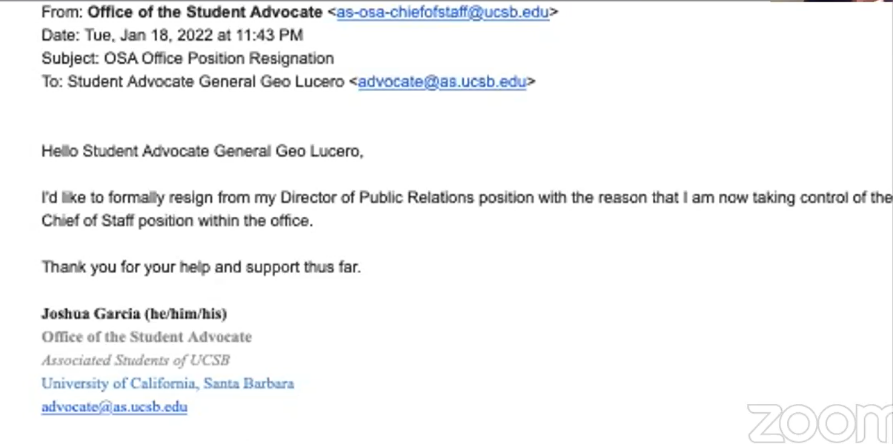 NameNote:absent (excused/notexcused)arrived late (time)departed early (time)proxy (full name)Name Note:absent (excused/notexcused)arrived late (time)departed early (time)proxy (full name)Jonathan AlbertsPresentAlexander LiebetrauPresentNicole BongardPresentAbigail MerkelPresent Cesar CastilloAbsent (Excused from 6:30-9:30 for the entire quarter)Kian MirshokriPresentCassandra ChowPresent Luisa RamirezPresentEthan EnglerPresent Erika RamosPresentJamison EvansAbsentAvital RutenburgPresent David GjerdePresentHailey StankiewiczPresentJessy GonzalezPresent Aijia WangAbsent (Arrived at 8PM)Brieonni JohnsonPresentRanna Zahabi Present (Excused at 7:50PM)Megan KhobianPresent April ZhangAbsent (Excused from 6:30-9:30PM)Caria LeeAbsent Noah WeissPresentHannah LeePresent 